Devonshire House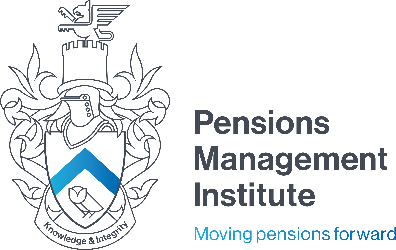 60 Goswell Road London EC1M 7AD T: +44 (0) 20 7247 1452 W: www.pensions-pmi.org.ukCore Unit 1A - Understanding Retirement ProvisionMock ExaminationRecommended Time: 1 HourWhat changes did the Finance Act 2011 introduce?10 MarksOutline the importance of the Pensions Act 2007 and the Pensions Act 2008.10 MarksOutline the eligibility criteria of the PPF and the compensation that may be payable.10 MarksList 5 statutory requirements that apply to the trustees of most occupational pension schemes.5 MarksOutline what the Benefit Cap is. 5 MarksMake short notes on the differences between personal pensions for individuals and personal pensions for groups of employees.10 Marks